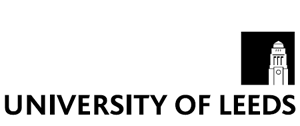 MSc Polymers, Colorants and Fine Chemicals 
Scholarships 2021-22The following scholarships are available within the School of Chemistry for use with the MSc Polymers, Colorants and Fine Chemicals. 

Applicants should read the information below for further details on the scholarship or visit the School website https://eps.leeds.ac.uk/chemistry-mastersINFORMATION FOR APPLICANTSThese awards are available on a competitive basis to UK applicants who have been accepted for admission onto the MSc Polymers, Colorants and Fine Chemicals.You may apply online for taught postgraduate degree study at www.leeds.ac.uk/students/apply.htm  The fee awards are not open to individuals who are already holding another award which covers the payment of tuition fees in full or part.If English is not your first language, then candidates must also meet the University’s English language requirements.Candidates will be informed of the outcome in July 2021.This application form should be typed and the completed form should returned by email to chem.msc@leeds.ac.uk by no later than midnight on 31 May 2021.This information has been provided by the School of Chemistry and all enquiries regarding these awards must be made in the first instance to the contact detailed above.MSc Polymers, Colorants and Fine Chemicals Scholarship Application Form 2021-22Please complete all sections below. Attachments are not permitted and all will be disregarded.PERSONAL DETAILSTitle (Miss/Ms/Mrs/Mr)	     First name(s)	                                                  Surname (Family name)                        Country of Birth	Nationality	                                        Gender              Date of Birth                                                                                                                      (M/F)          Day      Month       YearPERSONAL STATEMENT
Undertaking by applicants
I have read the ‘Information for Applicants' for these scholarships and by submitting this application, I attest to the accuracy of the information given and to my compliance with the regulations of the scholarship(s) applied for. (Please type your name in lieu of a signature).Completed forms should be returned by email to chem.msc@leeds.ac.uk by no later than midnight on 31 May 2021.ScholarshipEligibilityCriteria ValueClosing DateDyer’s ScholarshipUKA bachelor degree with a 2:2 (hons) in Chemistry, Chemical Engineering, Materials Science or a related subject.Fee award – up to the value of £10,50031 May 2021School:School:School of ChemistrySchool of ChemistryName of School Contact:Name of School Contact:Taught Postgraduate AdmissionsTaught Postgraduate AdmissionsContact Details:Contact Details:Address:Tel:Email:Web:School of Chemistry, University of Leeds, LS2 9JT+44 (0) 113 343 6440chem.msc@leeds.ac.ukhttps://eps.leeds.ac.uk/chemistryPlease tick if an offer of a place on the MSc course has already been received.Student Identification Number(SID)Tel No:	E-Mail:	Have you applied for, or been awarded, any other scholarship or funding towards fees? Please specify.Word Count: 300 words.Signature:Date: